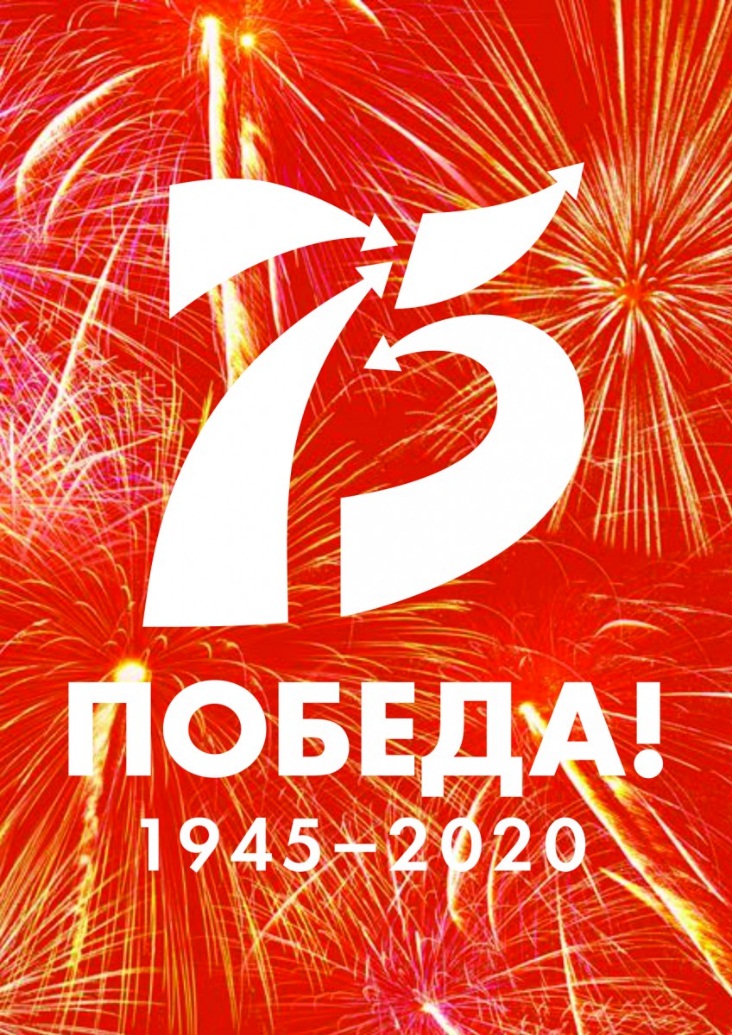 Уважаемые студенты, преподаватели и сотрудники!От всей души поздравляем Вас с 75-летием Победы в Великой Отечественной войне.День Победы стал святым для каждого из нас, в эти дни мы вспоминаем тех, кто шёл навстречу смерти в боях, кто своим трудом в тылу приближал победу, кто поднимал страну из руин. Это день нашей общей памяти, это день великого подвига. С глубоким почтением и скорбью мы склоняем головы перед павшими на полях сражений этой самой кровопролитной из войн.75 лет мы живем под мирным небом, строим города, растим урожай, воспитываем детей. Чем дальше от нас военные годы, тем глубже осознание великого подвига советского народа. Освободив мир от нацизма, он задал высокую планку преданности своему отечеству наш священный долг - помнить об этом и беречь мир достигнутый в результате победы.Проходят десятилетия, сменяются поколения, но память о Великой Победе нашего народа остается в наших сердцах. Никто не забыт, ничто не забыто, низкий поклон и бесконечная благодарность дорогим победителям, уважаемым ветеранам и труженикам тыла.В день Великой Победы желаем вам здоровья, душевного тепла, внимания и заботы близких, пусть будет мирным каждый новый день, чистого неба над головой.С праздником!